Abteilung 11- Soziales, Arbeit und Integration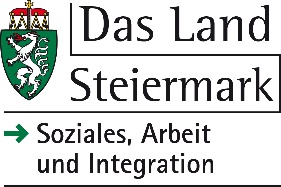 Referat Beihilfen und SozialserviceBurggasse 9, 8010 GrazFörderungsantragSteirischer Bildungsscheck für Lehrlinge und LehrabsolventInnen Persönliche Angaben Ich bin Lehrling		 Ich bin LehrabsolventInVorname:      	Familienname:      	Geb. Datum:      Soz. Vers.:      		männlich		weiblich		diversAdresse (Straße, PLZ, Ort):      Ich bin tagsüber telefonisch erreichbar unter:      	E-Mail:      Derzeit ausgeübter Beruf:      	Ich habe meine Lehrabschlussprüfung(en) erfolgreich am      	(Datum) abgelegt. 	Ich habe meinen ordentlichen Hauptwohnsitz seit mindestens einem Jahr in der Steiermark.	Ich habe Betreuungspflichten für       Kind/Kinder.	 Ich habe       Monate Präsenz- bzw. Zivildienst abgelegt. Angaben zum Kurs Bildungsinstitution:      Kursbezeichnung: 	     Kurskosten:  EUR        Angaben zur Auszahlung IBAN:      	BIC:      Bankinstitut: 	      Bestätigung über die Richtigkeit der Angaben Ich erkläre mit meiner Unterschrift, dass ich für diese Qualifizierungsmaßnahme bei keiner anderen Förderungsstelle um eine Beihilfe angesucht habe bzw. ansuchen werde und die Richtlinien zur Kenntnis genommen habe. Es wird ausdrücklich darauf hingewiesen, dass der/die Antragsteller/in für die Richtigkeit der Angaben haftet und dem Amt der Steiermärkischen Landesregierung, Abteilung 11, Referat Beihilfen und Sozialservice, für den Fall unrichtiger Angaben ein Rückforderungsanspruch zusteht. Datenschutzrechtliche Bestimmungen Die Förderungswerberin/Der Förderungswerber nimmt zur Kenntnis, dass der Förderungsgeber ermächtigt ist, alle im Förderungsantrag enthaltenen, die Förderungswerberinnen/Förderungswerber und Förderungsnehmerinnen/Förderungsnehmer betreffenden personenbezogenen Daten gemäß Art. 6 Abs. 1 lit. b Datenschutz-Grundverordnung für Zwecke der Anbahnung und des Abschlusses des Förderungsvertrages automationsunterstützt zu verarbeiten. Die gemäß Z 1 verarbeiteten Daten werden in Anlehnung an die steuerrechtlichen Vorgaben sieben Jahre gespeichert. Die Förderungswerberin/Der Förderungswerber nimmt zur Kenntnis, dass auf der Datenschutz-Informationsseite des Förderungsgebers (https://datenschutz.stmk.gv.at) alle relevanten Informationen insbesondere zu folgenden sie/ihn betreffenden Punkten veröffentlicht sind: zu den ihr/ihm zustehenden Rechten auf Auskunft, Berichtigung, Löschung, Einschränkung der Verarbeitung, Widerruf und Widerspruch sowie auf Datenübertragbarkeit; zum dem ihr/ihm zustehenden Beschwerderecht bei der Österreichischen Datenschutzbehörde; zum Verantwortlichen der Verarbeitung und zum Datenschutzbeauftragten. Allgemeine Informationen finden Sie auf der Datenschutz-Informationsseite der Steiermärkischen Landesverwaltung (https://datenschutz.stmk.gv.at)	Ort, Datum		Unterschrift Welche Beilagen sind erforderlich?Kopie des Kurszeugnisses der jeweiligen BildungsinstitutionKopie des Lehrvertrages und der/des Lehrabschluss-Prüfungszeugnisse/s Kopie des Nachweises über die Ableistung des Präsenz-/Zivildienstes (falls erforderlich)Kopie der Geburtsurkunde(n) bei Vorliegen von Betreuungspflichten (falls erforderlich)Kopie des Einzahlungsbeleges bzw. des Telebankingnachweises ! Bitte beachten Sie, dass nur vollständig ausgefüllte Anträge bearbeitet werden können !Alles über den Bildungsscheckfür Lehrlinge und LehrabsolventInnen Wer kann die Förderung beantragen?   Lehrlinge, die eine betriebliche Lehre absolvieren, bis zum Alter von 25 JahrenLehrabsolventInnen, die eine betriebliche Lehre absolviert haben, bis zum Alter von 25 Jahren   Welche Voraussetzungen müssen erfüllt sein? Der Hauptwohnsitz muss seit mindestens einem Jahr in der Steiermark liegen. Die Altersgrenze erhöht sich um 2 Jahre pro Kind bei Vorliegen von Betreuungspflichten.Die Leistung des Präsenz- bzw. Zivildienstes erhöht die Altersgrenze um dessen maximale Dauer. Achtung: Der Bildungsscheck ist nicht auf andere Personen übertragbar! Was wird gefördert?   Kosten für berufsbezogene Höherqualifizierungenpersönlichkeitsbezogene Qualifizierungen (Soft skills), wie Kommunikations- und Teamfähigkeit, Rhetorik, Präsentationen, etc.Schlüsselqualifikationen wie Sprachen, EDV, etc.ausgenommen sind: Studien- und Prüfungsgebühren, Hobby- und Freizeitkurse Wie hoch ist die Förderung?   Die Gesamtförderung beträgt maximal EUR 500,00 pro Lehrabschluss bzw. Lehre.Gefördert werden bis zu 50 Prozent der Kurskosten; die Kosten müssen pro Kurs mindestens EUR 200,00 betragen und dürfen nicht vom Unternehmen oder Dritten getragen werden.Der Bildungsscheck kann auch in Tranchen, d.h. für mehrere Kurse bis zu einer Gesamtförderung in Höhe von EUR 500,00 in Anspruch genommen werden. Förderungsanträge Anträge sind vollständig mit dem dafür aufgelegten Antragsformular und den erforderlichen Unterlagen innerhalb von drei Monaten nach Kursabschluss beim Amt der Steiermärkischen Landesregierung, Abteilung 11, Referat Beihilfen und Sozialservice, Burggasse 9, 8010 Graz, einzubringen.Bei Vorliegen der Förderungsvoraussetzungen erfolgt die Auszahlung auf das bekanntgegebene Bankkonto.Auf die Gewährung der Förderung besteht kein Rechtsanspruch. Die Akton läuft bis zum Inkrafttreten geänderter Richtlinien.  Weitere Fragen? Sie erreichen uns unter:Telefon 0316/877-3438 oder 3347Fax: 0316/877-4005E-Mail: beihilfenundsozialservice@stmk.gv.atInternet: www.soziales.steiermark.atfa14b@stmk.gv.at